JACQUES LEMANS GENEVE GRANDE CLASSIQUE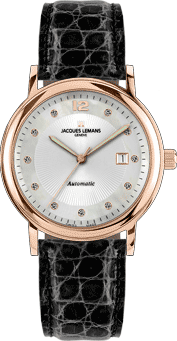 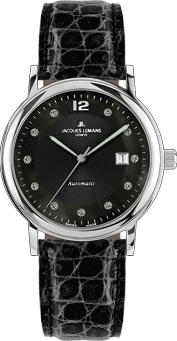                                                 G-163 C                                                 G-163 A                                                                         G-163 E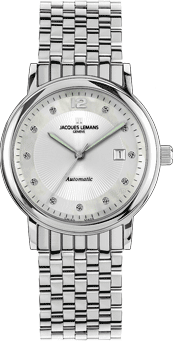 